All individuals and organizations, all over the world, are invited to sign a statement in support of ending all war, and to join in the planning of a new movement to be launched on September 21, 2014. This is the statement: 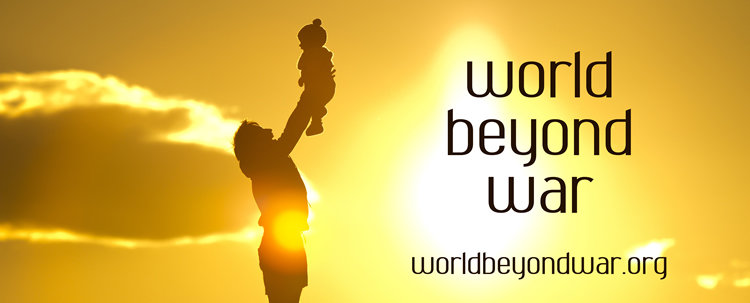 I understand that wars and militarism make us less safe rather than protect us, that they kill, injure and traumatize adults, children and infants, severely damage the natural environment, erode civil liberties, and drain our economies, siphoning resources from life-affirming activities. I commit to engage in and support nonviolent efforts to end all war and preparations for war and to create a sustainable and just peace.Public opinion is moving against particular wars and the world's spending of $2 trillion every year on war and preparations for war. We plan to announce the launching of a broad movement capable of ending war preparations and transitioning to a peaceful world. We are creating the tools necessary to communicate the facts about war and discard the myths. We are creating ways to assist organizations around the world that are working on partial steps in the direction of a war-free world -- including developing peaceful means of achieving security and resolving conflict -- and to increase widespread understanding of such steps as progress toward war's complete elimination. If unnecessary suffering on an enormous scale is to be avoided, we must abolish war. Unless we want to risk catastrophic loss or even extinction, we must end all war. If we abolish war, humanity can not only survive and better address the climate crisis and other dangers, but will be able to create a better life for everyone. Some $2 trillion a year, roughly half from the United States and half from the rest of the world, is devoted to war and war preparation. Redirection of war funding could save many times the lives that are taken by spending it on war.Awareness of the effectiveness of nonviolent action, nonviolent movements, and peaceful resolution of conflicts is growing rapidly, creating the increased possibility of persuading people that there are effective alternatives to war to resolve conflicts and achieve security.The reduction and eventual elimination of war and the repurposing of the military-industrial complex could be of great benefit to sectors of the world economy and of public services to which that investment could be transferred. We are creating a broad coalition encompassing civilian industries and advocates for green energy, education, housing, healthcare, and other fields, including civil liberties, environmental protections, children's rights, and the governments of cities, counties, states, provinces, and nations that have had to make major cuts in social programs for their people. By demonstrating that war is not inevitable and that it is actually possible to eliminate war, this movement will develop the allies needed to make it a reality.By organizing internationally, we will use progress made in one nation to encourage other nations to match or surpass it without fear. By educating people whose governments make war at a distance about the human costs of war (largely one-sided, civilian, and on a scale not widely understood) we will build a broad-based moral demand for an end to war. By presenting the case that militarism and wars make us all less safe and decrease our quality of life, we will strip war of much of its power. By creating awareness of the economic trade-offs, we will revive support for a peace dividend. By explaining the illegality, immorality, and terrible costs of war and the availability of legal, nonviolent and more effective means of defense and conflict resolution, we will build acceptance for what has only relatively recently been made into a radical proposal and ought to be viewed as a common sense initiative: the abolition of war.To sign the declaration and get involved in many different ways visit:
http://WorldBeyondWar.org